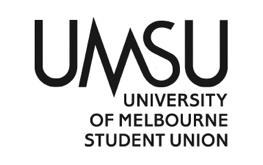   University of Melbourne Student UnionMeeting of the Creative Arts CommitteeMinutesTuesday, 13th February, 2024, 8:30pmMeeting 3(24)Location: Zoom https://unimelb.zoom.us/j/87543555720?pwd=SUdaRFlaYlo2Q3c0Tmo1S0dJTU5yZz09Password:  085848Meeting opened at 8:39pmProcedural MattersElection of ChairMotion 1: That Shravya be elected as ChairMover:	 	Allen Jacob			Seconded:  Krish jainCARRIED/FAILEDAcknowledgement of Indigenous CustodiansSo acknowledged.AttendanceJessica TranKrish JainAllen Xavier JacobBhavya ReddiSaloni WaliaApologiesProxiesMembershipSaloni Walia has been elected as the new and 7th committee member for the Creative Arts departmentAdoption of Agenda	Motion: To adopt the Agenda as presented.Mover:		Bhavya		Reddi		Seconded: Saloni WaliaCARRIED/FAILEDConfirmation of Previous Minutes			2.1 Minutes #2	Motion: To accept the previous minutes as a true and accurate record of meeting #2Mover: 	Bhavya		Reddi		Seconded:  Jessica TranCARRIED/FAILEDConflicts of Interest DeclarationMatters Arising from the MinutesCorrespondence Office Bearer ReportsMotion: To accept the Office Bearer Reports en BlocMover: 		Saloni		Walia	Seconded: Bhavya ReddiCARRIED/FAILEDMotions on NoticeMotion:7.3.1 That the Creative Arts Committee approves the budget allocation ($28,000.00) passed by Students’ Council.Mover:	Bhavya		Reddi		Seconded: Saloni WaliaCARRIED/FAILEDOther Business (Motions without Notice)Next MeetingClose	Meeting closed at 8:43pm.